СОБРАНИЕ ПРЕДСТАВИТЕЛЕЙ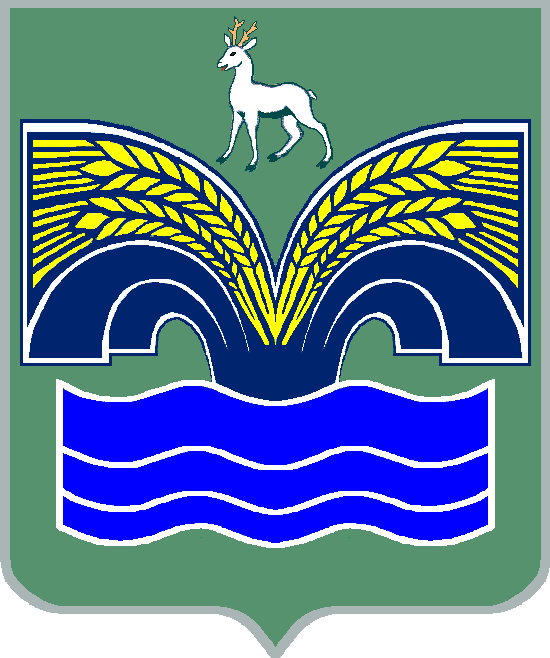 ГОРОДСКОГО  ПОСЕЛЕНИЯ НОВОСЕМЕЙКИНО МУНИЦИПАЛЬНОГО РАЙОНА КРАСНОЯРСКИЙСАМАРСКОЙ ОБЛАСТИТРЕТЬЕГО СОЗЫВА   РЕШЕНИЕот  22 января 2019   года № 3Об утверждении повестки дня, месте проведения,  дате проведения конференции граждан на территории городского поселения Новосемейкино муниципального района Красноярский   Самарской области	В целях обеспечения участия жителей  городского поселения Новосемейкино  в  обсуждении  вопросов местного значения, информирования  населения  о деятельности органов  местного самоуправления   и  должностных  лиц  местного самоуправления, как формы обеспечения  гласности, открытости   деятельности  органов местного самоуправления,  возможности  ознакомления  с документами и материалами, непосредственно  затрагивающими  права и свободы человека и гражданина, а также возможности  получения  гражданами и другой полной и достоверной  информации  о деятельности органов местного самоуправления и  в связи с отсутствием подходящих помещений, необходимых для проведения собрания граждан поселения,  Собрание представителей городского поселения Новосемейкино муниципального района  Красноярский решило:Провести на территории городского поселения Новосемейкино конференцию граждан  16 марта  2019  года в 13.00  в здании   Дома Культуры «Кристалл».                                                                                                                                                                                                                                                                                                                                                                               Повестка дня: 1. Отчет администрации городского поселения Новосемейкино 1.1.О работе администрации городского поселения Новосемейкино за 2018 год. 1.2.Основные направления социально-экономического развития городского поселения Новосемейкино на 2019 год. 1.3.Отчет об исполнении бюджета администрации поселения за 2018 год  и  бюджет  на 2019 год. 2. Об утверждении протокола конференции граждан.Председатель Собрания представителей городского поселения Новосемейкино муниципального района Красноярский Самарской области _______________ Н.И.КупцовГлава городского поселенияНовосемейкиномуниципального районаКрасноярский Самарской области_______________ В.И.Лопатин